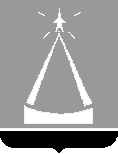 ГЛАВА  ГОРОДА  ЛЫТКАРИНОМОСКОВСКОЙ ОБЛАСТИПОСТАНОВЛЕНИЕ02.12.2016 №  821-пг. ЛыткариноОб утверждении Административного регламента предоставления муниципальной услуги  по выдаче выписок из реестра муниципального имущества городского округа ЛыткариноВ соответствии с Федеральным законом от 27.07.2010 № 210-ФЗ  «Об организации предоставления государственных и муниципальных услуг», Федеральным законом от 06.10.2003 № 131 «Об общих принципах организации местного самоуправления в Российской Федерации», Постановлением Правительства Московской области от 27.09.2013 № 777/42 «Об организации предоставления государственных услуг исполнительных органов государственной власти Московской области на базе многофункциональных центров предоставления государственных и муниципальных услуг, а также об утверждении перечня государственных услуг исполнительных органов государственной власти Московской области, предоставление которых организуется по принципу «одного окна», в том числе на базе многофункциональных центров предоставления государственных и муниципальных услуг, и рекомендуемого перечня муниципальных услуг, предоставляемых органами местного самоуправления муниципальных образований Московской области, а также услуг, оказываемых муниципальными учреждениями и другими организациями, предоставление которых организуется по принципу «одного окна», в том числе на базе многофункциональных центров предоставления государственных и муниципальных услуг», Уставом города Лыткарино Московской области, постановляю:1. Утвердить Административный регламент предоставления муниципальной услуги по выдаче выписок из реестра муниципального имущества городского округа Лыткарино.2. Признать утратившим силу Административный регламент предоставления муниципальной услуги «Выдача выписок из реестра муниципального имущества», утвержденный постановлением Главы города Лыткарино Московской области  13.08.2014 г. № 627-п. 3. Комитету по управлению имуществом города Лыткарино (В.В.Шаров) обеспечить опубликование настоящего постановления в установленном порядке и размещение на официальном сайте города Лыткарино Московской области в сети «Интернет».4. Контроль за исполнением настоящего постановления возложить на Заместителя Главы Администрации г. Лыткарино Заброду В.Б..Глава города Лыткарино 					 Е.В. СерёгинУтвержденпостановлением Главы г. Лыткариноот 02 декабря 2016 № 821-пАдминистративный регламентпредоставления Муниципальной услуги по выдаче выписок из реестра муниципального имущества городского округа Лыткарино Список разделовТермины и определенияРаздел I. Общие положения1.	Предмет регулирования Административного регламента2.	Лица, имеющие право на получение муниципальной услуги3.	Требования к порядку информирования о порядке предоставления Муниципальной  услуги Раздел II. Стандарт предоставления Услуги4.	Наименование Муниципальной услуги5.	Правовые основания предоставления Муниципальной услуги6.	Органы и организации, участвующие в оказании Муниципальной услуги7.	Основания для обращения и результаты предоставления Муниципальной услуги8.	Срок предоставления Муниципальной услуги9.	Исчерпывающий перечень документов, необходимых для предоставления Муниципальной услуги10.	Исчерпывающий перечень документов, необходимых для предоставления Услуги, которые находятся в распоряжении Органов власти11.	Стоимость предоставления Муниципальной услуги для Заявителя12.	Исчерпывающий   перечень   оснований   для   отказа  в  предоставлении  Муниципальной услуги13.	Исчерпывающий перечень оснований для отказа в приеме документов, необходимых для предоставления Муницпальной услуги14.	Перечень услуг, необходимых и обязательных для предоставления Муниципальной услуги15.	Способы предоставления Заявителем документов, необходимых для получения Муниципальной услуги16.	Способы получения Заявителем результатов предоставления Муниципальной услуги17.	Срок регистрации заявления18.	Максимальный срок ожидания в очереди19.	Требования к помещениям, в которых предоставляется Муниципальная услуга20.	Показатели доступности и качества Муниципальной услуги21.	Требования к организации предоставления Муниципальной  услуги  в  электронной форме22.	Требования к организации предоставления Муниципальной услуги в МФЦРаздел III. Состав, последовательность и сроки выполнения административных процедур, требования к порядку их выполнения 23.	Состав, последовательность и сроки выполнения административных процедур при предоставлении Муниципальной услугиРаздел IV. Порядок и формы контроля за исполнением АДМИНИСТРАТИВНОГО Регламента24.	Порядок осуществления контроля за соблюдением и исполнением должностными лицами, государственными гражданскими служащими и работниками ОМС положений Регламента и иных нормативных правовых актов, устанавливающих требования к предоставлению Муниципальной услуги, а также принятием ими решений25.	Порядок и периодичность осуществления Текущего контроля полноты и качества предоставления   Муниципальной   услуги   и   Контроля   за   соблюдением   порядка предоставления Муниципальной  улуги26.	Ответственность должностных лиц, государственных гражданских служащих и работников  (указать краткое наименование ОМС) за решения и действия (бездействие), принимаемые (осуществляемые) ими в ходе предоставления Услуги27.	Положения, характеризующие требования к порядку и формам контроля за предоставлением Муниципальной услуги, в том числе со стороны граждан, их объединений и организацийРаздел V. Досудебный (внесудебный) порядок обжалования решений и действий (бездействия) должностных лиц, государственных служащих и работников ОМС, а также работников МФЦ,  участвующих в предоставлении МУНИЦИПАЛЬНОЙ Услуги28.	 Досудебный (внесудебный) порядок обжалования решений и действий (бездействия) должностных лиц, муниципальных служащих и работников Уполномоченного органа, а также работников МФЦ, участвующих в предоставлении Муниципальной услуги Раздел VI. Правила обработки персональных данных при оказании Муници-пальной УслугиРаздел VI. Правила обработки персональных данных при оказании Услуги29.	Правила обработки персональных данных при оказании Муниципальной услугиПриложение № 1. Термины и определенияПриложение № 2. Требования к порядку информирования о порядке предоставления муниципальной УслугиПриложение № 3. Список нормативных актов, в соответствии с которыми осуществляется оказание муниципальной УслугиПриложение №4. Требования к документам, необходимым для оказания муниципальной УслугиПриложение №5. Справочная информация о месте нахождения, графике работы, контактных телефонах, адресах электронной почты Уполномоченного органа и организаций, Участвующих в предоставлении, информировании о порядке предоставления муниципальной  УслугиПриложение №6. Требования к помещениям, в которых предоставляется  Муниципальная УслугаПриложение №7. Показатели доступности качества муниципальной УслугиПриложение №8. Требования к обеспечению доступности муниципальной Услуги для инвалидовПриложение №9. форма заявленийПриложение №10. форма решения об отказе в предоставлении  муниципальной УслугиПриложение №11. Блок-схема предоставления муниципальной услугиПриложение №12. порядок выполнения административных действийПриложение №13. форма выписки из реестраПриложение №14. форма решения об отказе в приеме  документов, необходимых для апредоставления муниципальной УслугиПриложение №15. форма уведомления об отсутствии информации в реестре муниципального имуществаТермины и определенияТермины и определения, используемые в настоящем Административном регламенте предоставления муниципальной услуги по выдаче выписок из реестра муниципального имущества городского округа Лыткарино (далее – Административный регламент), указаны в Приложении 1 к Административному регламенту.Раздел I. Общие положения1. Предмет регулирования Регламента1.1. Административный регламент устанавливает стандарт предоставления Комитетом по управлению имуществом г. Лыткарино муниципальной услуги по выдаче выписок из реестра муниципального имущества городского округа Лыткарино Московской области (далее – Муниципальная услуга), состав, последовательность и сроки выполнения административных процедур  по предоставлению Муниципальной услуги, требования к порядку их выполнения, в том числе особенности выполнения административных процедур в электронной форме, а также особенности выполнения административных процедур в многофункциональных центрах предоставления государственных и муниципальных услуг (далее – МФЦ), формы контроля за исполнением Административного регламента, досудебный (внесудебный) порядок обжалования решений  и действий (бездействия) должностных лиц, сотрудников Комитета по управлению имуществом г. Лыткарино, работников МФЦ.2.Лица, имеющие право на получение Услуги2.1. Лицами, имеющими право на предоставление Муниципальной услуги, могут выступать: юридические и физические лица, в том числе индивидуальные предприниматели, либо их уполномоченные представители (далее - Заявители).2.2. Категории лиц, имеющих право на получение Муниципальной услуги:а) физические лица, индивидуальные предприниматели, в пользовании которых находятся объекты недвижимого имущества, движимого имущества, земельные участки (далее - объекты), информация о которых запрашивается;б) физические лица, индивидуальные предприниматели, в пользовании которых не находятся объекты, информация о которых запрашивается;в) юридические лица, в пользовании которых находятся объекты недвижимого имущества, движимого имущества, земельные участки, информация о которых запрашивается;г) юридические лица, в пользовании которых не находятся объекты, информация о которых запрашивается;д) юридические лица (организации), осуществляющие учет объектов недвижимости.2.3. Интересы лиц, указанных в пункте 2.1. Административного регламента, могут представлять иные лица, уполномоченные Заявителем в соответствии с законодательством Российской Федерации.3. Требования к порядку информирования о порядке предоставления Муниципальной услугиТребования к порядку информирования о порядке предоставления Муниципальной услуги приведены в Приложении 2 к Административному регламенту.Раздел II. Стандарт предоставления Муниципальной услуги4. Наименование Муниципальной услугиМуниципальная услуга по выдаче выписок из реестра муниципального имущества городского округа Лыткарино Московской области.5.Правовые основания предоставления Муниципальной услугиСписок нормативных актов, в соответствии с которыми осуществляется предоставление Муниципальной услуги, приведен в Приложении 3 к Административному регламенту.6.Органы и организации, участвующие в оказании Муниципальной услуги6.1. Органом, ответственным за предоставление Муниципальной Услуги, является Комитет по управлению имуществом г. Лыткарино (далее – Уполномоченный орган).6.2. Уполномоченный орган обеспечивает предоставление Муниципальной услуги на базе МФЦ.Уполномоченный орган и МФЦ не вправе требовать от Заявителя осуществления действий, в том числе согласований, необходимых для получения Муниципальной услуги и связанных с обращением в иные государственные органы или органы местного самоуправления, организации.6.3. В целях предоставления Муниципальной услуги Уполномоченный орган взаимодействует с Федеральной налоговой службой России.7. Основания для обращения и результат предоставления Муниципальной услуги7.1. Заявитель обращается в Уполномоченный орган для предоставления Муниципальной услуги в следующем случае:за выдачей выписки из реестра муниципального имущества городского округа Лыткарино.7.2. Результатом предоставления Муниципальной услуги является: Результат 1. Выдача выписки из реестра муниципального имущества городского округа Лыткарино.Результат 2. Отказ в выдаче выписки из реестра муниципального имущества городского округа Лыткарино.Результат 3. Уведомление об отсутствии информации в реестре муниципального имущества  городского округа Лыткарино.7.3. В случае отсутствия оснований для отказа в предоставлении Муниципальной услуги результат представляет собой выписку из реестра муниципального имущества городского округа Лыткарино, оформленную по форме в соответствии с Приложением 13 к Административному регламенту, подписанную уполномоченным должностным лицом Уполномоченного органа, оформляется на бумажном носителе в соответствии с требованиями действующего законодательства, для выдачи Заявителю или  направляется в МФЦ и выдается Заявителю.В случае подачи заявления о предоставлении Муниципальной услуги через Портал государственных и муниципальных Московской области (далее – РПГУ) дополнительно формируется скан-копия подписанного результата предоставления Муниципальной услуги, которая подписывается электронной подписью уполномоченного должностного лица Уполномоченного органа, подписавшего оригинал, и направляется в сервис РПГУ, позволяющий Заявителю получать информацию о ходе обработки заявлений, поданных посредством РПГУ (далее - Личный кабинет Заявителя на РПГУ).Факт предоставления Муниципальной услуги фиксируется в информационной системе (далее - ИС) Уполномоченного органа и в автоматизированной информационной системе МФЦ (далее - АИС МФЦ).7.4. Отказ в выдаче выписки из реестра муниципального имущества городского округа Лыткарино, оформленный по форме в соответствии с Приложением 10 к Административному регламенту, подписывается уполномоченным должностным лицом Уполномоченного органа, оформляется на бумажном носителе в соответствии с требованиями законодательства Российской Федерации, хранится в Уполномоченном органе для выдачи Заявителю или направляется в МФЦ и выдается Заявителю.В случае подачи заявления о предоставлении Муниципальной услуги через РПГУ формируется скан-копия отказа, подписывается электронной подписью уполномоченного должностного лица Уполномоченного органа, подписавшего отказ, и направляется в Личный кабинет Заявителя на РПГУ.Факт отказа фиксируется в ИС Уполномоченного органа и в АИС МФЦ.7.5. Уведомление об отсутствии информации в реестре муниципального имущества городского округа Лыткарино, оформленное по форме в соответствии с Приложением 15 к Административному регламенту, подписывается уполномоченным должностным лицом, оформляется на бумажном носителе (бланке Уполномоченного органа), в соответствии с требованиями законодательства Российской Федерации, хранится в Уполномоченном органе для выдачи Заявителю или направляется в МФЦ и выдается Заявителю.В случае подачи заявления о предоставлении Муниципальной услуги через РПГУ формируется скан-копия Уведомления о невозможности предоставить выписку, подписывается электронной подписью уполномоченного должностного лица Уполномоченного органа, подписавшего Уведомление об отсутствии информации, и направляется в Личный кабинет Заявителя на РПГУ.Факт невозможности предоставить выписку фиксируется в ИС Уполномоченного органа и в АИС МФЦ.8. Срок предоставления Муниципальной услуги8.1. Срок предоставления Муниципальной услуги составляет не более 10 рабочих дней с даты регистрации Заявления.8.2. Отказ в предоставлении Муниципальной услуги или уведомление об отсутствии информации направляется в срок не позднее 10 рабочих дней с даты регистрации Заявления.8.3. Срок предоставления Муниципальной услуги начинает исчисляться со дня регистрации заявления в Уполномоченном органе.8.4. Если последний день срока приходится на нерабочий день, днем окончания срока считается ближайший следующий за ним рабочий день.9. Исчерпывающий перечень документов, необходимых для предоставления Муниципальной услуги9.1. Документы, предоставляемые Заявителем:9.1.1. для всех категорий Заявителей: - заявление о предоставлении выписки из реестра, оформленное по форме в соответствии с Приложением 9 к Административному регламенту.9.1.2. при обращении физического лица:- документ, удостоверяющий личность Заявителя;9.1.3. при обращении по доверенности и от юридического лица:- документ, подтверждающий полномочия представителя действовать от имени Заявителя;- документ, удостоверяющий личность представителя Заявителя.9.2. Требования к документам приведены в Приложении 4 к Административному регламенту.10. Исчерпывающий перечень документов, необходимых для предоставления Муниципальной услуги, которые находятся в распоряжении государственных органов, органов местного самоуправления, участвующих в предоставлении Муниципальной услуги10.1. Уполномоченным органом или МФЦ запрашиваются следующие документы, необходимые для оказания Муниципальной услуги:10.1.1. В случае обращения юридического лица, индивидуального предпринимателя документ, подтверждающий государственную регистрацию юридического лица, индивидуального предпринимателя запрашивается в Федеральной налоговой службе России.10.2. Документ, указанный в пунктах 10.1.1.может быть представлен Заявителем по собственной инициативе. Непредставление Заявителем указанного документа не является основанием для отказа Заявителю в предоставлении Муниципальной услуги.10.3. Уполномоченный орган, МФЦ не вправе требовать от Заявителя предоставления информации и осуществления действий, не предусмотренных Административным регламентом.11.Стоимость предоставления Муниципальной услуги для Заявителя11.1. Предоставление Муниципальной услуги осуществляется бесплатно.12.Исчерпывающий перечень оснований для отказа в предоставлении Муниципальной услуги12.1. Основаниями для отказа в предоставлении Муниципальной услуги являются:12.1.1. Отнесение запрашиваемой информации в порядке, установленном законодательством Российской Федерации, к информации с ограниченным доступом;12.1.2. Непредставление документов, указанных в пункте 9 Административного регламента;12.1.3. Если запрашиваемые сведения не содержатся в реестре муниципального имущества городского округа Лыткарино, Заявителю направляется уведомление об отсутствии информации.12.2. Решение об отказе (Приложение 10 к Административному регламенту) в предоставлении Муниципальной услуги подписывается уполномоченным должностным лицом Уполномоченного органа и с указанием причин отказа выдается Заявителю указанным им при подаче Заявления способом.12.3. Заявитель вправе отказаться от предоставления Муниципальной услуги на основании личного письменного заявления. Письменный отказ не препятствует повторному обращению за предоставлением Муниципальной услуги.13.Исчерпывающий перечень оснований для отказа в приеме документов, необходимых для предоставления Муниципальной услуги.13.1.Основаниями для отказа в приеме документов, необходимых для предоставления Муниципальной услуги, являются:а) обращение за муниципальной услугой, предоставление которой не предусматривается Административным регламентом;б) представление заявления, подписанного неуполномоченным лицом;в) представление заявления, оформленного не в соответствии с требованиями  Административного регламента;г) представление документов, не соответствующих требованиям действующего законодательства;д) представление документов, содержащих противоречивые сведения, незаверенные исправления, подчистки, помарки;е) представление документов, не подлежащих прочтению.13.2. Основаниями для отказа в приеме документов, необходимых для предоставления Муниципальной услуги, при подаче заявления в электронном виде через РПГУ являются:а) основания, перечисленные в пункте 13.1 Административного регламента;б) некорректное (неполное либо неправильное) заполнение обязательных полей в форме электронного заявления.Решение об отказе в приеме электронного заявления и документов, подписывается ЭЦП уполномоченного должностного лица Уполномоченного органа и направляется в личный кабинет Заявителя на РПГУ  не позднее трех дней с момента регистрации заявления.13.3. Письменное решение об отказе в приеме документов, необходимых для предоставления Муниципальной услуги (Приложение 14 к Административному регламенту), оформляется по требованию  Заявителя, подписывается уполномоченным должностным лицом Уполномоченного органа и выдается (направляется) Заявителю с указанием причин отказа в день получения Уполномоченным органом документов.14. Перечень услуг, необходимых и обязательных для предоставления Муниципальной услугиУслуги, необходимые и обязательные для предоставления Муниципальной услуги, отсутствуют.15. Способы представления Заявителем документов, необходимых для предоставления Муниципальной услуги15.1. Личное обращение Заявителя (или представителя Заявителя) в МФЦ:Для получения Муниципальной услуги Заявитель представляет необходимые документы за исключением Заявления. Заявление заполняется и распечатывается оператором МФЦ, подписывается Заявителем в МФЦ.Заявитель (представитель Заявителя) может записаться на личный прием в МФЦ заранее по контактным телефонам, указанным в Приложении 5 к Административному регламенту, или посредством РПГУ.Сотрудник МФЦ выдает Заявителю расписку о получении заявления, документов  с указанием их перечня, входящего номера и даты получения.Заявление и прилагаемые к нему документы с копией расписки направляются из МФЦ в Уполномоченный орган не позднее 1-го рабочего дня со дня их получения от Заявителя.15.2. Обращение Заявителя посредством РПГУ:Для получения услуги Заявитель подает Заявление и пакет документов посредством РПГУ в Уполномоченный орган.Требования к документам, предоставляемым в электронном виде, содержатся в пункте 21 Административного регламента.Готовый результат оказания Муниципальной услуги передается в МФЦ. Сотрудником МФЦ производится сверка оригиналов документов, с документами, полученными в электронной форме.В случае соответствия представленных документов с их копиями, представленными в электронном виде, Заявитель (представитель заявителя) в присутствии сотрудника МФЦ подписывает Заявление об оказании услуги собственноручной подписью (заполненное заявление распечатывает сотрудник МФЦ).15.3. Личное обращение Заявителя в Уполномоченный орган.Для получения Муниципальной услуги Заявитель (представитель Заявителя) подает в Уполномоченный орган заявление с приложением необходимых документов.Личный прием Заявителей (представителей Заявителей) в Уполномоченном органе осуществляется в часы приема, указанные в Приложении 5 к Административному регламенту. Срок личного приема в Уполномоченном органе не более 2 часов.Заявитель (представитель Заявителя) может записаться на личный прием в Уполномоченный орган заранее по контактным телефонам, указанным в Приложении  5 к Административному регламенту, или посредством РПГУ.16. Способы получения Заявителем результатов предоставления Муниципальной услуги16.1. В зависимости от способа получения результата, Заявитель уведомляется о готовности результата предоставления Муниципальной услуги.16.2. Способ получения результата предоставления Муниципальной услуги указывается Заявителем в Заявлении.16.3.Получение результата Муниципальной услуги Заявителем в Уполномоченном органе:Результат оказания Муниципальной услуги выдается Заявителю в Уполномоченном органе по истечении срока, установленного для подготовки результата.16.4. Получение результата Муниципальной услуги по почте:Результат оказания Муниципальной услуги направляется Заявителю результата в порядке общего делопроизводства заказным письмом по почте в течение 1 рабочего дня по истечении срока, установленного для подготовки результата предоставления Муниципальной услуги.16.5. Получение результата Муниципальной услуги при обращении Заявителя в МФЦ:результат оказания Муниципальной услуги выдается Заявителю в МФЦ по истечении срока, установленного для подготовки результата предоставления Муниципальной услуги.16.6. Получение результата Муниципальной услуги при обращении через РПГУ:результат оказания Муниципальной услуги направляется Заявителю в Личный кабинет на РПГУ в виде скан-копии результата предоставления Муниципальной услуги.17. Срок регистрации Заявления17.1.Заявление регистрируется в день его подачи в структурном подразделении Уполномоченного органа, осуществляющем прием и регистрацию корреспонденции.17.2. При подаче заявления в МФЦ запрос на оказание Муниципальной услуги регистрируется в МФЦ в день обращения.Передача Заявления в Уполномоченный орган осуществляется в соответствии с соглашением о взаимодействии, заключенным между Уполномоченным органом и МФЦ в срок не более 1 рабочего дня.Регистрация Заявления в Уполномоченном органе, поданного через МФЦ, осуществляется на следующий рабочий день.17.3. Заявление, поданное через РПГУ, регистрируется в день его направления, в случае подачи Заявления до 16:00. При подаче Заявления после 16:00 оно регистрируется на следующий рабочий день.18. Максимальный срок ожидания в очередиМаксимальный срок ожидания в очереди при личной подаче заявления и при получении результата предоставления Муниципальной услуги не должен превышать 15 минут.19. Требования к помещениям, в которых предоставляется Муниципальная услугаТребования к помещениям, в которых предоставляет Муниципальная услуга, приведены в Приложении 6 к Административному регламенту.20. Показатели доступности и качества Муниципальной услугиПоказатели доступности и качества Муниципальной услуги приведены в Приложении 7 и Приложении 8 к Административному регламенту.21. Требования организации предоставления Муниципальной услуги в электронной форме21.1. В электронной форме документы, указанные в пункте 9 Административного регламента, подаются посредством РПГУ.21.2. При подаче документы, указанные в пункте 9 Административного регламента, прилагаются к электронной форме Заявления в виде отдельных файлов. Количество файлов должно соответствовать количеству документов, а наименование файла должно позволять идентифицировать документ и количество листов в документе.21.3. Все документы должны быть отсканированы в распространенных графических форматах файлов в цветном режиме (разрешение сканирования – не менее 200 точек на дюйм), обеспечивающем сохранение всех аутентичных признаков подлинности, а именно: графической подписи лица, печати, углового штампа бланка.21.4. На основании данных, заполненных Заявителем в электронной форме Заявления, с помощью сервисов РПГУ формируется печатная форма Заявления, которая должна быть распечатана, подписана Заявителем, отсканирована и приложена к электронной форме Заявления в качестве отдельного документа.21.5. Заявитель имеет возможность отслеживать ход обработки документов в Личном кабинете на РПГУ с помощью статусной модели РПГУ.22. Требования к организации предоставления Муниципальной услуги в МФЦ22.1. Организация предоставления Муниципальной услуги на базе МФЦ осуществляется в соответствии с соглашением о взаимодействии между Уполномоченным органом и МФЦ, заключенным в порядке, установленном действующим законодательством Российской Федерации.22.2. Заявитель может осуществить предварительную запись на подачу Заявления следующими способами по своему выбору:- при личном обращении заявителя в МФЦ;- по телефону МФЦ- через РПГУ.22.3. При предварительной записи Заявитель сообщает следующие данные:- фамилию, имя, отчество (последнее при наличии);- контактный номер телефона;- адрес электронной почты (при наличии);- желаемые дату и время представления документов.22.4. Предварительная запись осуществляется путем внесения указанных сведений в книгу записи Заявителей, которая ведется на бумажных и/или электронных носителях.22.5. Согласование с Заявителями даты и времени обращения в МФЦ осуществляется с использованием средств телефонной или электронной связи, включая сеть Интернет, почтовой связью не позднее 1 рабочего дня со дня поступления заявления.22.6. Заявителю сообщаются дата и время приема документов, окно (кабинет) приема документов, в которые следует обратиться. При личном обращении Заявителю выдается талон-подтверждение.22.7. Запись Заявителей на определенную дату заканчивается за сутки до наступления этой даты.22.8. При осуществлении предварительной записи Заявитель в обязательном порядке информируется о том, что предварительная запись аннулируется в случае его неявки по истечении 15 минут с назначенного времени приема.22.9. Заявитель в любое время вправе отказаться от предварительной записи.22.10. В отсутствие Заявителей, обратившихся по предварительной записи, осуществляется прием Заявителей, обратившихся в порядке очереди.Раздел III. Состав, последовательность и сроки выполнения административных процедур, требования к порядку их выполнения23. Состав, последовательность и сроки выполнения административных процедур при предоставлении Муниципальной услуги23.1. Перечень административных процедур:1) прием и регистрация заявления и документов, представленных Заявителем;2) формирование и направление межведомственных запросов, рассмотрение заявления и документов, предоставленных заявителем и ответов на межведомственные запросы.3) принятие решения о предоставлении (отказе в предоставлении) Муниципальной услуги;4) уведомление о результате предоставления Муниципальной услуги. Выдача результата предоставления Муниципальной услуги.23.2. Блок-схема предоставления Муниципальной услуги приведена в Приложении 11 к  Административному регламенту.23.3. Каждая административная процедура состоит из административных действий. Перечень и содержание административных действий, составляющих каждую административную процедуру, приведен в Приложении 12  к Административному регламенту.Раздел IV. Порядок и формы контроля за исполнением Административного регламента24. Порядок осуществления текущего контроля за соблюдениеми исполнением должностными лицами положенийАдминистративного регламента и иных нормативных правовыхактов, устанавливающих требования к предоставлениюМуниципальной услуги, а также принятием ими решений24.1. Контроль за соблюдением должностными лицами Уполномоченного органа положений Административного регламента и иных нормативных правовых актов, устанавливающих требования к предоставлению Муниципальной услуги, осуществляется в форме:- текущего контроля за соблюдением полноты и качества предоставления Муниципальной услуги (далее - Текущий контроль);- контроля за соблюдением порядка предоставления Муниципальной услуги.24.2. Текущий контроль осуществляет руководитель Уполномоченного органа и (или) уполномоченные им должностные лица.24.3. Текущий контроль осуществляется в порядке, установленном руководителем Уполномоченного органа для контроля за исполнением правовых актов Уполномоченного органа.24.4. Контроль за соблюдением порядка предоставления Муниципальной услуги осуществляется Министерством государственного управления, информационных технологий и связи Московской области на основании Закона Московской области от 30.12.2014 № 198/2014-ОЗ «Об административной ответственности за нарушение порядка предоставления государственной или муниципальной услуги на территории Московской области» и в соответствии с порядком, утвержденном постановлением Правительства Московской области от 16.04.2015 № 253/14 «Об утверждении Порядка осуществления контроля за предоставлением государственных и муниципальных услуг на территории Московской области и внесении изменений в Положение о Министерстве государственного управления, информационных технологий и связи Московской области» (далее – Порядок).25. Порядок и периодичность осуществления Текущего контроля полноты и качества предоставления Муниципальной услуги  и Контроля за соблюдением порядка предоставления Муниципальной услуги25.1 Текущий контроль осуществляется в форме постоянного мониторинга решений и действий участвующих в предоставлении Муниципальной услуги должностных лиц, сотрудников Уполномоченного органа, а также в форме внутренних проверок в Уполномоченном органе по заявлениям, обращениям и жалобам граждан, их объединений и организаций на решения, а также действия (бездействия) должностных лиц, сотрудников Уполномоченного органа, участвующих в предоставлении Муниципальной услуги.25.2. Порядок осуществления Текущего контроля утверждается руководителем Уполномоченного органа.25.3. Контроль за соблюдением порядка предоставления Муниципальной услуги осуществляется уполномоченными должностными лицами Министерства государственного управления, информационных технологий и связи Московской области посредством проведения плановых и внеплановых проверок, систематического наблюдения за исполнением ответственными должностными лицами Уполномоченного органа положений Административного регламента в части соблюдения порядка предоставления Муниципальной услуги.25.4. Плановые проверки Уполномоченного органа проводятся не чаще одного раза в год в соответствии с ежегодным планом проверок, утверждаемым Министерством государственного управления, информационных технологий и связи Московской области (п.13 Порядка).25.5. Внеплановые проверки Уполномоченного органа проводятся по истечении срока исполнения ранее выданного уполномоченным должностным лицом Министерства государственного управления, информационных технологий и связи Московской области предписания об устранении ранее выявленных нарушений, при поступлении в Министерство государственного управления, информационных технологий и связи Московской области обращений, заявлений и жалоб физических и юридических лиц, информации от органов государственной власти и органов местного самоуправления, из средств массовой информации о фактах нарушений Административного регламента и иных нормативных правовых актов, устанавливающих требования к предоставлению услуги, на основании требований Прокуратуры (п.14 Порядка).26. Ответственность должностных лиц, сотрудников Уполномоченного органа, работников МФЦ за решения и действия (бездействие), принимаемые (осуществляемые) ими в ходе Муниципальной услуги26.1. Должностные лица, сотрудники Уполномоченного органа, работники МФЦ, ответственные за предоставление Муниципальной услуги и участвующие в предоставлении Муниципальной услуги несут ответственность за принимаемые (осуществляемые) в ходе предоставления Муниципальной услуги решения и действия (бездействие) в соответствии с требованиями законодательства Российской Федерации.26.2. Неполное или некачественное предоставление Муниципальной услуги, выявленное в процессе Текущего контроля, влечёт применение дисциплинарного взыскания в соответствии с законодательством Российской Федерации.26.3. Нарушение порядка предоставления Муниципальной услуги, повлекшее ее непредставление или предоставление Муниципальной услуги с нарушением срока, установленного Административным регламентом, предусматривает административную ответственность должностного лица Уполномоченного органа, ответственного за соблюдение порядка предоставления Муниципальной услуги, установленную Законом Московской области от 30.12.2014 № 198/2014-ОЗ «Об административной ответственности за нарушение порядка предоставления государственной или муниципальной услуги на территории Московской области».26.4. Должностным лицом Уполномоченного органа, ответственным за соблюдением порядка предоставления Муниципальной услуги является руководитель структурного подразделения Уполномоченного органа, осуществляющего действия по предоставлению Муниципальной услуги.27. Положения, характеризующие требования к порядку и формам контроля за предоставлением Муниципальной услуги, в том числе со стороны граждан, их объединений и организаций27.1. Требованиями к порядку и формам контроля за предоставлением Муниципальной услуги являются:- независимость;- тщательность.27.2. Независимость текущего контроля заключается в том, что должностное лицо, уполномоченное на его осуществление, независимо от должностного лица, сотрудника Уполномоченного органа, работника МФЦ, участвующего в предоставлении Муниципальной услуги, в том числе не имеет родства с ним.27.3. Должностные лица, осуществляющие Текущий контроль за предоставлением Муниципальной услуги, должны принимать меры по предотвращению конфликта интересов при предоставлении Муниципальной услуги.27.4. Тщательность осуществления Текущего контроля за предоставлением Муниципальной услуги состоит в своевременном и точном исполнении уполномоченными лицами обязанностей, предусмотренных настоящим разделом.27.5.Граждане, их объединения и организации для осуществления контроля за предоставлением Муниципальной услуги имеют право направлять в Уполномоченный орган  индивидуальные и коллективные обращения с предложениями по совершенствованию порядка предоставления Услуги, а также жалобы и заявления на действия (бездействия) должностных лиц Уполномоченного органа и принятые ими решения, связанные с предоставлением Муниципальной услуги.27.6. Граждане, их объединения и организации для осуществления контроля за предоставлением Муниципальной услуги с целью соблюдения порядка ее предоставления имеют право направлять в Министерство государственного управления, информационных технологий и связи Московской области жалобы на нарушение должностными лицами, сотрудниками Уполномоченного органа, работниками МФЦ порядка предоставления Муниципальной услуги, повлекшее ее непредставление или предоставление с нарушением срока, установленного Административным регламентом.27.7. Контроль за предоставлением Муниципальной услуги, в том числе со стороны граждан их объединений и организаций, осуществляется посредством открытости деятельности Уполномоченного органа при предоставлении Муниципальной услуги, получения полной, актуальной и достоверной информации о порядке предоставления Муниципальной услуги и возможности досудебного рассмотрения обращений (жалоб) в процессе получения Муниципальной услуги.27.8. Заявители могут контролировать предоставление Муниципальной услуги путем получения информации о ходе предоставления Муниципальной услуги, в том числе о сроках завершения административных процедур (действий) по телефону, путем письменного обращения, в том числе по электронной почте и через РПГУ.Раздел V. Досудебный (внесудебный) порядок обжалования решений и действий (бездействия) должностных лиц, сотрудников Уполномоченного органа, а также работников МФЦ, участвующих в предоставлении Муниципальной услуги28. Досудебный (внесудебный) порядок обжалования решений и действий (бездействия) должностных лиц, сотрудников Уполномоченного органа, а также работников МФЦ, участвующих в предоставлении Муниципальной услуги28.1. Заявитель имеет право обратиться с жалобой в Уполномоченный орган или в Министерство государственного управления, информационных технологий и связи Московской области, в том числе в следующих случаях:1) нарушение срока регистрации заявления  о предоставлении Муниципальной услуги, установленного Административным регламентом;2) нарушение срока предоставления Муниципальной услуги, установленного Административным регламентом;3) требование у Заявителя документов, не предусмотренных Административным регламентом для предоставления Муниципальной услуги;4) отказ в приеме документов у Заявителя, если основания отказа не предусмотрены Административным регламентом;5) отказ в предоставлении Муниципальной услуги, если основания отказа не предусмотрены Административным регламентом;6) требование с Заявителя при предоставлении Муниципальной услуги платы, не предусмотренной Административным регламентом;7) отказ должностного лица Уполномоченного органа в исправлении допущенных опечаток и ошибок в выданных в результате предоставления Муниципальной услуги документах либо нарушение установленного срока таких исправлений.	28.2. Жалоба подается в письменной форме на бумажном носителе, либо  в электронной форме.28.3. Жалоба может быть направлена по почте, через МФЦ, с использованием информационно-телекоммуникационной сети «Интернет», официального сайта Уполномоченного органа, через порталы uslugi.mosreg.ru, gosuslugi.ru, vmeste.mosreg.ru, а также может быть принята при личном приеме Заявителя.28.4. Жалоба должна содержать:а) наименование органа, предоставляющего Муниципальную услугу, либо организации, участвующей в предоставлении Муниципальной услуги (МФЦ); фамилию, имя, отчество должностного лица, сотрудника органа, предоставляющего Муниципальную услугу либо работника организации, участвующей в предоставлении Муниципальной услуги, решения и действия (бездействие) которого обжалуются;б) фамилию, имя, отчество (последнее - при наличии), сведения о месте жительства Заявителя - физического лица либо наименование, сведения о месте нахождения Заявителя - юридического лица, а также номер (номера) контактного телефона, адрес (адреса) электронной почты (при наличии) и почтовый адрес, по которым должен быть направлен ответ Заявителю;в) сведения об обжалуемых решениях и действиях (бездействии);г) доводы, по которым Заявитель не согласен с решением и действием (бездействием).Заявителем могут быть представлены документы (при наличии), подтверждающие его доводы, либо их копии.28.5. В случае если жалоба подается через представителя Заявителя, также представляется документ, подтверждающий полномочия на осуществление действий от имени Заявителя.28.6. Жалоба, поступившая в Уполномоченный орган, подлежит рассмотрению должностным лицом, уполномоченным  на рассмотрение жалоб, которое обеспечивает:1) прием и рассмотрение жалоб в соответствии с требованиями Федерального закона  от 27.07.2010 № 210-ФЗ «Об организации предоставления государственных  и муниципальных услуг»;2) информирование Заявителей о порядке обжалования решений и действий (бездействия), нарушающих их права и законные интересы.28.7. Жалоба  подлежит регистрации не позднее следующего рабочего дня со дня ее поступления.Жалоба подлежит рассмотрению:1) в течение 15-ти рабочих дней со дня ее регистрации в органе, если более короткие сроки рассмотрения жалобы не установлены руководителями органа;2) в течение 5-ти рабочих дней со дня ее регистрации в случае обжалования отказа в приеме документов у Заявителя либо в исправлении допущенных опечаток и ошибок или в случае обжалования нарушения установленного срока таких исправлений.28.8. В случае если Заявителем в Уполномоченный орган подана жалоба, решение по которой не входит в его компетенцию, в течение 3-х рабочих дней со дня ее регистрации в Уполномоченном органе жалоба перенаправляется в уполномоченный на ее рассмотрение орган, о чем в письменной форме информируется Заявитель.При этом срок рассмотрения жалобы исчисляется со дня регистрации жалобы в уполномоченном на ее рассмотрение органе.28.9. По результатам рассмотрения жалобы Уполномоченный орган  принимает одно из следующих решений:1) удовлетворяет жалобу, в том числе путем отмены принятого решения, исправления допущенных опечаток и ошибок в выданных в результате предоставления Муниципальной услуги документах, возврата Заявителю денежных средств, взимание которых не предусмотрено нормативными правовыми актами Российской Федерации, нормативными правовыми актами Московской области;2) отказывает в удовлетворении жалобы.28.10. Не позднее дня, следующего за днем принятия решения, указанного в пункте 28.9 Административного регламента, Заявителю в письменной форме и по желанию Заявителя в электронной форме направляется мотивированный ответ о результатах рассмотрения жалобы.28.11. При удовлетворении жалобы Уполномоченный орган принимает исчерпывающие меры по устранению выявленных нарушений, в том числе по выдаче Заявителю результата предоставления Муниципальной услуги, не позднее 5-ти рабочих дней со дня принятия решения.28.12. Уполномоченный орган отказывает в удовлетворении жалобы в следующих случаях:наличия вступившего в законную силу решения суда, арбитражного суда по жалобе о том же предмете и по тем же основаниям;подачи жалобы лицом, полномочия которого не подтверждены в порядке, установленном законодательством Российской Федерации;наличия решения по жалобе, принятого ранее в соответствии с требованиями Административного регламента в отношении того же заявителя и по тому же предмету жалобы;признания жалобы необоснованной.Не позднее дня, следующего за днем принятия решения по жалобе, Заявителю  в письменной форме и по желанию Заявителя в электронной форме направляется мотивированный ответ о результатах рассмотрения жалобы.28.13. В случае установления в ходе или по результатам рассмотрения жалобы признаков состава административного правонарушения или преступления должностное лицо, наделенное полномочиями по рассмотрению жалоб, незамедлительно направляет имеющиеся материалы в Министерство государственного управления, информационных технологий и связи Московской области или органы прокуратуры соответственно.28.14. В ответе по результатам рассмотрения жалобы указываются:1) должность, фамилия, имя, отчество (при наличии) должностного лица принявшего решение по жалобе;2) номер, дата, место принятия решения,3) сведения о должностном лице, решение или действие (бездействие) которого обжалуется;4) фамилия, имя, отчество (последнее при наличии) или наименование Заявителя;5) основания для принятия решения по жалобе;6) принятое по жалобе решение;7) в случае если жалоба признана обоснованной – сроки устранения выявленных нарушений, в том числе срок предоставления результата Муниципальной услуги;8) в случае если жалоба признана необоснованной, - причины признания жалобы необоснованной и информация о праве Заявителя обжаловать принятое решение в судебном порядке;9) сведения о порядке обжалования принятого по жалобе решения.28.15. Ответ по результатам рассмотрения жалобы подписывается уполномоченным на рассмотрение жалобы должностным лицом Уполномоченного органа.28.16. Уполномоченный орган вправе оставить жалобу без ответа в следующих случаях:1) отсутствия в жалобе фамилии заявителя или почтового адреса (адреса электронной почты), по которому должен быть направлен ответ;2) наличия в жалобе нецензурных либо оскорбительных выражений, угроз жизни, здоровью и имуществу должностного лица, а также членам его семьи (жалоба остается без ответа, при этом Заявителю сообщается о недопустимости злоупотребления правом);3) отсутствия возможности прочитать какую-либо часть текста жалобы (жалоба остается без ответа, о чем в течение семи дней со дня регистрации жалобы сообщается заявителю, если его фамилия и почтовый адрес поддаются прочтению).28.17. Заявитель вправе обжаловать принятое по жалобе решение в судебном порядке в соответствии с законодательством Российской Федерации.28.18. Порядок рассмотрения жалоб Заявителей Министерством государственного управления, информационных технологий и связи Московской области происходит в порядке осуществления контроля за предоставлением государственных и муниципальных услуг, утвержденном постановлением Правительства Московской области от 16.04.2015 № 253/14 «Об утверждении Порядка осуществления контроля за предоставлением государственных и муниципальных услуг на территории Московской области и внесении изменений в Положение о Министерстве государственного управления, информационных технологий и связи Московской области».Раздел VI. Правила обработки персональных данных при оказании Муниципальной услуги29. Правила обработки персональных данных при оказании Муниципальной услуги29.1. Обработка персональных данных при оказании Муниципальной услуги осуществляется на законной и справедливой основе с учетом требований законодательства Российской Федерации в сфере персональных данных.29.2. Обработка персональных данных при оказании Муниципальной услуги ограничивается достижением конкретных, определенных настоящим Административным регламентом целей. Не допускается обработка персональных данных, несовместимая с целями сбора персональных данных.29.3. Обработке подлежат только персональные данные, которые отвечают целям их обработки.29.4. Целью обработки персональных данных является исполнение должностных обязанностей и полномочий сотрудниками Уполномоченного органа в процессе предоставления Муниципальной услуги, а также осуществления установленных законодательством Российской Федерации государственных функций по обработке результатов предоставленной Муниципальной услуги.29.5. При обработке персональных данных в целях оказания Муниципальной услуги не допускается объединение баз данных, содержащих персональные данные, обработка которых осуществляется в целях, несовместимых между собой.29.6. Содержание и объем обрабатываемых персональных данных должны соответствовать заявленной цели обработки. Обрабатываемые персональные данные не должны быть избыточными по отношению к заявленной цели их обработки.29.7. При обработке персональных данных должны быть обеспечены точность персональных данных, их достаточность, а в необходимых случаях и актуальность по отношению к цели обработки персональных данных. Должностные лица Уполномоченного органа должны принимать необходимые меры либо обеспечивать их принятие по удалению или уточнению неполных или неточных данных.29.8. Хранение персональных данных должно осуществляться в форме, позволяющей определить субъекта персональных данных, не дольше, чем этого требует цель обработки персональных данных, если срок хранения персональных данных не установлен федеральным законодательством, законодательством Московской области, договором, стороной которого, выгодоприобретателем или поручителем по которому является субъект персональных данных. Обрабатываемые персональные данные подлежат уничтожению либо обезличиванию по достижении целей обработки или в случае утраты необходимости в достижении этих целей, если иное не предусмотрено законодательством.29.9. В соответствии с целью обработки персональных данных, указанной в подпункте 29.4 Административного регламента, в Уполномоченном органе обрабатываются персональные данные:1) фамилия, имя, отчество (последнее при наличии);2) адрес места жительства;3) домашний, сотовый телефоны.29.10. В соответствии с целью обработки персональных данных, указанной в подпункте 29.4 Административного регламента, к категориям субъектов, персональные данные которых обрабатываются в Уполномоченном органе, относятся граждане, обратившиеся в Уполномоченный орган за предоставлением Муниципальной услуги.29.11. Сроки обработки и хранения указанных выше персональных данных определяются в соответствии со сроком действия соглашения с субъектом, а также иными требованиями законодательства и нормативными документами. По истечению сроков обработки и хранения персональные данные подлежат уничтожению либо обезличиванию, если иное не предусмотрено законодательством.29.12. В случае достижения цели обработки персональных данных Уполномоченный орган  обязан прекратить обработку персональных данных или обеспечить ее прекращение (если обработка персональных данных осуществляется другим лицом, действующим по его поручению,  уничтожить персональные данные или обеспечить их уничтожение (если обработка персональных данных осуществляется другим лицом, действующим по его поручению в срок, не превышающий 30 дней с даты достижения цели обработки персональных данных, если иное не предусмотрено служебным контрактом, договором или соглашением, стороной которого является субъект персональных данных, либо если Уполномоченный орган не вправе осуществлять обработку персональных данных без согласия субъекта персональных данных на основаниях, предусмотренных федеральными законами.29.13. В случае отзыва субъектом персональных данных согласия на обработку его персональных данных Уполномоченный орган должен прекратить их обработку или обеспечить прекращение такой обработки (если обработка персональных данных осуществляется другим лицом, действующим по поручению Уполномоченного органа и в случае, если сохранение персональных данных более не требуется для целей обработки персональных данных, уничтожить персональные данные или обеспечить их уничтожение (если обработка персональных данных осуществляется другим лицом, действующим по поручению Уполномоченного органа) в срок, не превышающий 30  календарных дней с даты поступления указанного отзыва, если иное не предусмотрено служебным контрактом, договором или соглашением, стороной которого является субъект персональных данных, либо если Уполномоченный орган не вправе осуществлять обработку персональных данных без согласия субъекта персональных данных на основаниях, предусмотренных федеральными законами.29.14. Уничтожение документов, содержащих персональные данные, утративших свое практическое значение и не подлежащих архивному хранению, производится на основании акта уничтожения персональных данных.29.15. Уполномоченные лица на получение, обработку, хранение, передачу и любое другое использование персональных данных обязаны:1) знать и выполнять требования законодательства в области обеспечения защиты персональных данных, Административного регламента;2) хранить в тайне известные им персональные данные, информировать о фактах нарушения порядка обращения с персональными данными, о попытках несанкционированного доступа к ним;3) соблюдать правила использования персональных данных, порядок их учета и хранения, исключить доступ к ним посторонних лиц;4) обрабатывать только те персональные данные, к которым получен доступ в силу исполнения служебных обязанностей.29.16. При обработке персональных данных уполномоченным лицам на получение, обработку, хранение, передачу и любое другое использование персональных данных запрещается:1) использовать сведения, содержащие персональные данные, в неслужебных целях, а также в служебных целях - при ведении переговоров по телефонной сети, в открытой переписке, статьях и выступлениях;2) передавать персональные данные по незащищенным каналам связи (телетайп, факсимильная связь, электронная почта) без использования сертифицированных средств криптографической защиты информации;3) выполнять на дому работы, связанные с использованием персональных данных, выносить документы и другие носители информации, содержащие персональные данные, из места их хранения.29.17. Лица, уполномоченные на получение, обработку, хранение, передачу и любое другое использование персональных данных, виновные в нарушении требований законодательства о защите персональных данных, в том числе допустившие разглашение персональных данных, несут персональную гражданскую, уголовную, административную, дисциплинарную и иную предусмотренную законодательством ответственность.29.18. Уполномоченный орган для защиты персональных данных от неправомерного или случайного доступа к ним, уничтожения, изменения, блокирования, копирования, предоставления, распространения персональных данных, а также от иных неправомерных действий в отношении персональных данных, принимает меры защиты, предусмотренные законодательством Российской Федерации.Приложение 1.В Административном регламенте используются следующие термины и определения:Приложение 2.Требования к порядку информирования о порядке предоставления Муниципальной услуги1. График работы МФЦ, Уполномоченного органа и их контактные телефоны приведены в Приложении  5 к Административному регламенту.2. Информация об оказании Муниципальной услуги размещается в электронном виде:а) на официальном сайте www.lytkarino.com;б) на официальном сайте МФЦ - http://mfc.mosreg.ru/;в) на порталах uslugi.mosreg.ru на странице, посвященной Муниципальной услуге.3. Размещенная в электронном виде информация об оказании Муниципальной услуги должна включать в себя:а) наименование, почтовые адреса, справочные номера телефонов, адреса электронной почты, адреса сайтов Уполномоченного органа и МФЦ;б) график работы Уполномоченного органа и МФЦ;в) требования к заявлению и прилагаемым к нему документам (включая их перечень);г) выдержки из правовых актов, в части касающейся Муниципальной услуги;д) текст Административного регламента;е) краткое описание порядка предоставления Муниципальной услуги;ж) образцы оформления документов, необходимых для получения Муниципальной услуги, и требования к ним;з) перечень типовых, наиболее актуальных вопросов, относящихся к Муниципальной услуге, и ответы на них.4. Информация, указанная в пункте 3 настоящего Приложения к Административному регламенту, предоставляется также сотрудниками МФЦ при обращении Заявителей:а) лично;б) по почте, в том числе электронной;в) по телефонам, указанным в Приложении  5 к Административному регламенту.5. Консультирование по вопросам предоставления Муниципальной услуги сотрудниками МФЦ и Уполномоченного органа осуществляется бесплатно.6. Информирование Заявителей о порядке оказания Муниципальной услуги осуществляется также по телефону «горячей линии» 8-800-550-50-30.7. Информация об оказании Муниципальной услуги размещается в помещениях Уполномоченного органа  и МФЦ, предназначенных для приема Заявителей.Состав информации, размещаемой в МФЦ должен соответствовать региональному стандарту организации деятельности многофункциональных центров предоставления государственных и муниципальных услуг, утвержденному приказом министра государственного управления, информационных технологий и связи Московской области от 10.06.2015  № 10-36/П.Приложение 3.Список нормативных актов, в соответствии с которыми осуществляется оказание Муниципальной услугиПредоставление Муниципальной услуги осуществляется в соответствии с:- Конституцией Российской Федерации, принятой всенародным голосованием, 12.12.1993;- Гражданским кодексом Российской Федерации (Собрание законодательства Российской Федерации, 05.12.1994, N 32, ст. 3301.);- Федеральным законом от 27.07.2010 №210-ФЗ «Об организации предоставления государственных и муниципальных услуг»; - Федеральным законом от 06.10.2003 № 131-ФЗ «Об общих принципах организации местного самоуправления в Российской Федерации» (Собрание законодательства Российской Федерации, 06.10.2003 г., № 40, ст. 3822);- приказом Минэкономразвития Российской Федерации от 30.08.2011 № 424 «Об утверждении Порядка ведения органами местного самоуправления реестров муниципального имущества»;- постановлением Правительства Московской области от 27.09.2013 № 777/42 «Об организации предоставления государственных услуг исполнительных органов государственной власти Московской области на базе многофункциональных центров предоставления государственных и муниципальных услуг, а также об утверждении Перечня государственных услуг исполнительных органов государственной власти Московской области, предоставление которых организуется по принципу «одного окна», в том числе на базе многофункциональных центров предоставления государственных и муниципальных услуг, и Рекомендуемого перечня муниципальных услуг, предоставляемых органами местного самоуправления муниципальных образований Московской области, а также услуг, оказываемых муниципальными учреждениями и другими организациями, предоставление которых организуется по принципу «одного окна», в том числе на базе многофункциональных центров предоставления государственных и муниципальных услуг» (Ежедневные Новости. Подмосковье, № 199, 24.10.2013);- Положением о Комитете по управлению имуществом города Лыткарино Московской области, утвержденным Решением Совета депутатов города Лыткарино  Московской области от 13.-5.2010 № 879/85.Приложение 4.Требования к документам, необходимым для оказания Муниципальной услугиПриложение 5.Справочная информация о месте нахождения, графике работы, контактных телефонах, адресах электронной почты Уполномоченного органа и организаций, участвующих в предоставлении и информировании о порядке предоставления Муниципальной услуги1. Уполномоченный орган: Комитет по управлению имуществом города ЛыткариноМесто нахождения:  ул. Спортивная, д. 3, г. Лыткарино, Московская область, 140080.График работы:График приема заявителей:Почтовый адрес: ул. Спортивная, д. 3, г. Лыткарино, Московская область, 140080.Контактный телефон: 8(495)555-01-93.Официальный сайт муниципального образования городской округ Лыткарино: www.lytkarino.com. Адрес электронной почты Комитета по управлению имуществом г. Лыткарино в сети Интернет: arzem@lytkarino.net.2. Муниципальное бюджетное учреждение «Многофункциональный центр предоставления государственных и муниципальных услуг Лыткарино»Место нахождения: квартал 3 а, д. 9, г. Лыткарино, Московская область, 140083.График работы:Почтовый адрес: квартал 3 а, д. 9, г. Лыткарино, Московская область, 140083.Телефон Call-центра: 8(495)775-58-86, 8(495)775-48-38.Официальный сайт многофункционального центра в сети Интернет: www.mfc50.ruАдрес электронной почты многофункционального центра в сети Интернет: mfc-lytkarino@mosreg.ru Приложение 6.Требования к помещениям, в которых предоставляется Муниципальная услуга1. Помещения, в которых предоставляется Муниципальная услуга, предпочтительно размещаются  на нижних этажах зданий и должны соответствовать санитарно-эпидемиологическим правилам и нормативам.2. Входы в помещения оборудуются пандусами, расширенными проходами, позволяющими обеспечить беспрепятственный доступ инвалидов, включая инвалидов, использующих кресла-коляски.3. При ином размещении помещений по высоте, должна быть обеспечена возможность получения Муниципальной услуги маломобильными группами населения.4. Вход и выход из помещений оборудуются указателями.5. Места для информирования, предназначенные для ознакомления Заявителей  с информационными материалами, оборудуются информационными стендами.6. Места для ожидания на подачу или получение документов оборудуются стульями, скамьями.7. Места для заполнения заявления оборудуются стульями, столами (стойками) и обеспечиваются образцами заявлений, писчей бумагой и канцелярскими принадлежностями (шариковыми ручками).8. Кабинеты для приема Заявителей должны быть оборудованы информационными табличками (вывесками) с указанием:г) номера кабинета;д) фамилии, имени, отчества и должности специалиста, осуществляющего предоставление Муниципальной услуги.9. Рабочие места работников МФЦ, участвующих в предоставлении Муниципальной услуги, оборудуются компьютерами и оргтехникой, позволяющими своевременно и в полном объеме получать справочную информацию по вопросам предоставления услуги и организовать предоставление Муниципальной услуги в полном объеме.Приложение 7. Показатели доступности и качества Муниципальной услугиПоказателями доступности предоставления Муниципальной услуги являются:1. предоставление возможности получения Муниципальной услуги в электронной форме или в МФЦ;2. предоставление возможности получения информации о ходе предоставления Муниципальной услуги, в том числе с использованием информационно-коммуникационных технологий;3. транспортная доступность к местам предоставления Муниципальной услуги;4. обеспечение беспрепятственного доступа лицам с ограниченными возможностями передвижения к помещениям, в которых предоставляется Муниципальной услуги (в том числе наличие бесплатных парковочных мест для специальных автотранспортных средств инвалидов);5. соблюдение требований Административного регламента о порядке информирования об оказании Муниципальной услугиПоказателями качества предоставления Муниципальной услуги являются:1. соблюдение сроков предоставления Муниципальной услуги;2. соблюдения установленного времени ожидания в очереди при подаче Заявления и при получении результата предоставления Муниципальной услуги;3. соотношение количества рассмотренных в срок заявлений на предоставление Муниципальной услуги к общему количеству заявлений, поступивших в связи с предоставлением Муниципальной услуги;4. своевременное направление уведомлений Заявителям о предоставлении или прекращении предоставления Муниципальной услуги;5. соотношение количества обоснованных жалоб граждан и организаций по вопросам качества и доступности предоставления Муниципальной услуги к общему количеству жалоб.Приложение 8.Требования к обеспечению доступности Муниципальной услуги для инвалидов1. Лицам с I и II группами инвалидности обеспечивается возможность получения Муниципальной услуги по месту их пребывания с предварительной записью по телефону в МФЦ, а также посредством РПГУ.2.  При оказании Муниципальной услуги Заявителю - инвалиду с нарушениями функции слуха   и инвалидам с нарушениями функций одновременно слуха и зрения должен быть обеспечен сурдоперевод или тифлосурдоперевод процесса оказания Муниципальной услуги, либо организована работа автоматизированной системы сурдоперевода или тифлосурдоперевода, произведено консультирование по интересующим его вопросам указанным способом.3. В помещениях, предназначенных для приема Заявителей, должно быть организовано отдельное окно (место приема), приспособленное для приема инвалидов со стойкими расстройствами зрения и слуха, а также опорно-двигательной функции.4. В помещениях, предназначенных для приема Заявителей, обеспечивается дублирование необходимой для инвалидов звуковой и зрительной информации,  а также надписей, знаков и иной текстовой и графической информации знаками, выполненными рельефно-точечным шрифтом Брайля, допуск сурдопереводчика, тифлосурдопереводчика и собаки-проводника.5. По желанию Заявителя Заявление подготавливается сотрудником органа, предоставляющего Услугу или работников МФЦ, текст заявления зачитывается Заявителю, если он затрудняется это сделать самостоятельно.6. Инвалидам, имеющим ограничения двигательной активности, препятствующие самостоятельному подписанию документов, предлагается обратиться к нотариусу для удостоверения подписи другого лица (рукоприкладчика), за инвалида. 7. Здание (помещение) Уполномоченного органа, МФЦ оборудуется информационной табличкой (вывеской), содержащей полное наименование ведомства и МФЦ, а также информацию о режиме его работы.8. Вход в здание (помещение) Уполномоченного органа, МФЦ и выход из него оборудуются соответствующими указателями с автономными источниками бесперебойного питания, а также лестницами с поручнями и пандусами для передвижения детских и инвалидных колясок в соответствии с требованиями Федерального закона от 30.12.2009 № 384-ФЗ «Технический регламент о безопасности зданий и сооружений».9. Помещения Уполномоченного органа и МФЦ, предназначенные для работы с Заявителями, располагаются на нижних этажах здания и имеют отдельный вход. В случае расположения Уполномоченного органа и МФЦ на втором этаже и выше, здание оснащается лифтом, эскалатором или иными автоматическими подъемными устройствами, в том числе для инвалидов.10. В Уполномоченном органе и МФЦ организуется бесплатный туалет для посетителей, в том числе туалет, предназначенный для инвалидов.11. Специалистами Уполномоченного органа и МФЦ организуется работа по сопровождению инвалидов, имеющих стойкие расстройства функции зрения и самостоятельного передвижения, и оказание им помощи при обращении за Муниципальной услугой и получения результата оказания Муниципальной услуги, оказанию помощи инвалидам в преодолении барьеров, мешающих получению ими услуг наравне с другими.Приложение 9. Формы заявленийОБРАЗЕЦ ДЛЯ ЗАЯВИТЕЛЯ - ФИЗИЧЕСКОГО ЛИЦАВ Комитет по управлению имуществомгорода Лыткарино Московской областиЯ, _________________________________________________________________________,Ф.И.О. заявителя (его уполномоченного представителя)проживающий (-ая) по адресу: ____________________________________________________,                                                    адрес проживания (пребывания) заявителядействуя от имени _____________________________________________________________                    Ф.И.О. заявителя (в случае если его интересы представляет уполномоченный представитель)на основании __________________________________________________________________,                 наименование и реквизиты документа, подтверждающего полномочия представителяпрошу предоставить мне выписку из Реестра муниципальной собственности городского округа Лыткарино на  следующий объект:Выписку прошу предоставить в __ экземплярахРезультат муниципальной услуги выдать следующим способом:_____________ посредством личного обращения:_____________ почтовым отправлением на адрес, указанный в заявлении;_____________ посредством личного обращения в многофункциональный центр;_____________ отправлением скан-копии документа в Личный кабинет на РПГУ.О готовности результатов государственной услуги прошу сообщить по телефону (___) ______________________.Приложение: на __ л. в 1 экз:а) копия документа, удостоверяющего личность заявителя;б) копия доверенности или иного документа, подтверждающего полномочия представителя заявителя;в) копия документа, удостоверяющего личность представителя заявителя."__" ________ 20__ г.__________________                __________________________________________   (подпись заявителя)                                 (Ф.И.О. заявителя, полностью)ОБРАЗЕЦ ДЛЯ ЗАЯВИТЕЛЯ - ЮРИДИЧЕСКОГО ЛИЦА В Комитет по управлению имуществом города Лыткарино  Московской области________________ № ___________________дата направления и исходящий номер запроса_______________________________________________________________________________ полное наименование_______________________________________________________________________________юридический адрес (место регистрации) заявителяи просит предоставить выписку из Реестра муниципальной собственности городского округа Лыткарино на  следующий объект:Выписку прошу предоставить в __ экземплярахРезультат муниципальной услуги выдать следующим способом:______________ посредством личного обращения;______________ почтовым отправлением на адрес, указанный в заявлении;______________ посредством личного обращения в многофункциональный центр;______________ отправлением скан-копии документа в Личный кабинет на РПГУ.О готовности результатов государственной услуги прошу сообщить по телефону (___) ______________.Приложение: на __ л. в 1 экз:а) копия документа, удостоверяющего личность представителя заявителя;б) копия документа, подтверждающего полномочия представителя заявителя. "__" ________ 20__ г.____________________________________                ___________________________________            должность руководителя                                                           подпись,  Ф.И.О.     организации (или представителя)Приложение 10.Форма решения об отказе в предоставлении Муниципальной услугиКому ______________________________________________(для граждан: фамилия, имя, отчество)______________________________________________(для юридических лиц: полное наименование организации,______________________________________________фамилия, имя, отчество руководителя),______________________________________________(почтовый индекс, адрес)Комитет по управлению имуществом города Лыткарино, рассмотрев Ваш запрос от «______» ___________ 20 ___ г. №___________, уведомляет Вас об отказе в предоставлении выписки из реестра муниципального имущества городского округа Лыткарино Московской области, в отношении объекта:по следующим основаниям:а) отсутствие документов, указанных в пункте 9 Административного регламента: _____________________________________________________________________________________________________________________________________________________________;б) отнесение запрашиваемой информации в порядке, установленном законодательством Российской Федерации, к информации с ограниченным доступом. "__" ________ 20__ г.___________________________         _____________________         ______________________      (должность уполномоченного                            (подпись)                           (расшифровка подписи)     должностного лица)                                                                                        Приложение 11.Блок-схема предоставления УслугиПриложение 12.Порядок выполнения административных действий1. Прием и регистрация заявления и документов, необходимых для предоставления Муниципальной услугиПорядок выполнения административных действий при личном обращении Заявителя в Уполномоченный органПорядок выполнения административных действий при обращении Заявителя посредством РПГУПорядок выполнения административных действий при личном обращении Заявителя в МФЦ Порядок выполнения административных действий по регистрации документов, полученных от МФЦ или через РПГУ2. Формирование и направление межведомственных запросов3.Принятие решения о предоставлении (об отказе в предоставлении) Муниципальной услуги и оформление результата предоставления Муниципальной услуги4. Выдача документа, являющегося результатом предоставления Муниципальной услугиПриложение 13.Форма выписки из реестраВыписка из реестра муниципального имуществагородского округа Лыткаринопо состоянию на «___» ___________ 20__ г.количество страниц__________«___»_________20__ г.Подпись уполномоченного лица                           ___________________________________                    М.П.Приложение 14.Форма решения об отказе в  приеме документов, необходимых для предоставления Муниципальной услугиКому ______________________________________________(для граждан: фамилия, имя, отчество)______________________________________________(для юридических лиц: полное наименование организации,______________________________________________фамилия, имя, отчество руководителя),______________________________________________(почтовый индекс, адрес)Комитет по управлению имуществом города Лыткарино, рассмотрев Ваш запрос от «___».______ 20 ___ г. №______, уведомляет Вас об отказе в приеме документов, необходимых для предоставления выписки из Реестра муниципального имущества городского округа Лыткарино, в отношении объекта:по следующим основаниям:а) обращение за муниципальной услугой, предоставление которой не предусматривается Административным регламентом;б) представление заявления, подписанного неуполномоченным лицом;в) представление заявления, оформленного не в соответствии с требованиями  Административного регламента;г) представление документов, не соответствующих установленным действующим законодательством требованиям;д) представление документов, содержащих противоречивые сведения, незаверенные исправления, подчистки, помарки;е) представление документов, не подлежащих прочтению. «___»_________20__ г.________________________________        __________________               _________________          (должность уполномоченного                                       (подпись)                                (расшифровка подписи)      должностного лица Уполномоченного                             органа)_______________________         _________________________         ______________________Приложение 15.Форма уведомления об отсутствии информации в реестре муниципального имущества городского округа ЛыткариноКому ______________________________________________(для граждан: фамилия, имя, отчество)______________________________________________(для юридических лиц: полное наименование организации,______________________________________________фамилия, имя, отчество руководителя),______________________________________________(почтовый индекс, адрес)Комитет по управлению имуществом города Лыткарино, рассмотрев Ваш запрос от «___» _________.20_____г. №______, уведомляет Вас об отсутствии информации в реестре муниципального имущества городского округа Лыткарино, в отношении объекта: _____________________________________________________________________________________________________________________________________________________________(основание невозможности предоставления выписки). «___»_________20__ г.________________________________        __________________               _________________          (должность уполномоченного                                       (подпись)                                (расшифровка подписи)      должностного лица Уполномоченного                             органа)Муниципальная услуга–муниципальная услуга по выдаче выписки из реестра муниципального имущества городского округа Лыткарино;Административный регламент–административный регламент предоставления муниципальной услуги по выдаче выписки из реестра муниципального имущества городского округа Лыткарино;Заявитель–лицо, обращающееся с заявлением о предоставлении Муниципальной услуги;Уполномоченный орган–Орган местного самоуправления, уполномоченный на предоставление Муниципальной услуги;Подразделение–Структурное подразделение Уполномоченного органа, непосредственно осуществляющее предоставление Муниципальной услуги;МФЦ–многофункциональный центр предоставления государственных и муниципальных услуг;Сеть Интернет–информационно-телекоммуникационная сеть «Интернет»;РПГУ–государственная информационная система Московской области «Портал государственных и муниципальных услуг Московской области», расположенная в сети Интернет по адресу http://uslugi.mosreg.ru;Заявление-запрос о предоставлении Муниципальной услуги, представленный любым предусмотренным Административным регламентом способом;Органы власти–государственные органы, органы местного самоуправления, участвующие в предоставлении государственных или муниципальных услуг;ИС–информационная система;Личный кабинет Заявителя на РПГУ–сервис РПГУ, позволяющий Заявителю получать информацию о ходе обработки заявлений, поданных посредством РПГУ;АИС МФЦ–Автоматизированная информационная система многофункционального центра;РГИС–Региональная географическая информационная система для обеспечения деятельности органов государственной власти  и местного самоуправления Московской области;Удостоверяющий центр–удостоверяющий центр, аккредитованный Министерством связи и массовых коммуникаций Российской Федерации.ЭЦП–электронная цифровая подпись, выданная Удостоверяющим центром;Файл документа–электронный образ документа, полученный путем сканирования документа в бумажной форме.Категория документаВиды документовТребования к документуДокументы, предоставляемые Заявителем (его представителем)Документы, предоставляемые Заявителем (его представителем)Документы, предоставляемые Заявителем (его представителем)Документ, удостоверяющий личностьПаспорт гражданина Российской ФедерацииВ соответствии с Положением о паспорте гражданина Российской Федерации, утвержденным постановлением Правительства Российской Федерации от 08.07.1997 № 828 паспорт оформляется на русском языке на бланке паспорта, едином для всей Российской Федерации.Обязательно:- наличие личной фотографии;- наличие сведений о личности гражданина: фамилия, имя, отчество, пол, дата рождения и место рождения.Наличие отметок:- о регистрации гражданина по месту жительства и снятии его с регистрационного учета;- об отношении к воинской обязанности граждан, достигших 18-летнего возраста;- о регистрации и расторжении брака;- о детях (гражданах Российской Федерации, не достигших 14-летнего возраста);- о ранее выданных основных документах, удостоверяющих личность гражданина Российской Федерации на территории Российской Федерации;-  о выдаче основных документов, удостоверяющих личность гражданина Российской Федерации за пределами территории Российской Федерации.Могут быть отметки:-  о группе крови и резус-факторе гражданина;-  об идентификационном номере налогоплательщика.Паспорт, в который внесены иные сведения, отметки или записи, является недействительным.Временное удостоверение личности гражданина Российской Федерацииформа утверждена приказом ФМСРоссии от 30.11.2012 № 391 «Об утверждении Административного регламента Федеральной миграционной службы по предоставлению государственной услуги по выдаче и замене паспорта гражданина Российской Федерации, удостоверяющего личность гражданина Российской Федерации на территории Российской Федерации»Документы воинского учета (военного билета солдата, матроса, сержанта, старши-ны, прапорщика, мичмана; военного билета офицера запаса; справки взамен военного билета; временного удостоверения, выданного взамен военного билета; временного удостоверения, выданного взамен военного билета офицера запаса; удостоверения гражданина, подлежащего призыву на военную службу)формы установлены Инструкцией по обеспечению функционирования системы воинского учета граждан Российской Федерации и порядка проведения смотров-конкурсов на лучшую организацию осуществления воинского учета, утвержденной приказом Министра обороны Российской Федерации от 18.07.2014 № 495Документ, удостоверяющий полномочия представителяДоверенностьДоверенность должна содержать следующие сведения: ФИО лица, выдавшего доверенность;ФИО лица, уполномоченного по доверенности; данные документов, удостоверяющих личность этих лиц;объем полномочий представителя, включающий право на подачу заявления о предоставлении Услуги;дата выдачи доверенности;подпись лица, выдавшего доверенность.Понедельник:с 09:00 до 18:15, перерыв с 13:00 до 14:00Вторник:с 09:00 до 18:15, перерыв с 13:00 до 14:00Средас 09:00 до 18:15, перерыв с 13:00 до 14:00Четверг:с 09:00 до 18:15, перерыв с 13:00 до 14:00Пятница:с 09:00 до 17:00, перерыв с 13:00 до 14:00Субботавыходной деньВоскресенье:выходной деньПонедельник:не приемный деньВторник:с 09:00 до 18:15, перерыв с 13:00 до 14:00Средане приемный деньЧетверг:с 09:00 до 18:15, перерыв с 13:00 до 14:00Пятница:не приемный деньСубботавыходной деньВоскресенье:выходной деньПонедельник:с 08.00 до 20.00 (без перерыва)Вторник:с 08.00 до 20.00 (без перерыва)Среда:с 08.00 до 20.00 (без перерыва)Четверг:с 08.00 до 20.00 (без перерыва)Пятница:с 08.00 до 20.00 (без перерыва)Суббота:с 08.00 до 20.00 (без перерыва)Воскресенье:выходной деньНаименованиеМестонахождениеРеестровый номерКадастровый номерУсловный номерУчетный номер____________________________________НаименованиеМестонахождениеРеестровый номерКадастровый номерУсловный номерУчетный номер____________________________________НаименованиеМестонахождениеРеестровый номерКадастровый номерУсловный номерУчетный номер____________________________________Место выполнения процедуры/ используемая ИСАдминистративные действияСреднийсроквыполненияСодержание действияСтруктурное подразделение (далее – Подразделение) Уполномоченного органа, осуществляющее прием и регистрацию корреспонденции Установление соответствия личности Заявителя документам удостоверяющим личность1 минутаДокументы проверяются на соответствие требованиям, указанным в пункте 9 Административного регламента;В случае несоответствия документов требованиям или их отсутствия – информирование заявителя/представителя заявителя о необходимости предъявления документов для предоставления Услуги и предложение обратиться после приведения документов в соответствие с требованиямиСтруктурное подразделение (далее – Подразделение) Уполномоченного органа, осуществляющее прием и регистрацию корреспонденции Проверка полномочий представителя Заявителя на основании документа, удостоверяющего полномочия (при обращении представителя)2 минутыДокументы проверяются на соответствие требованиям, указанным в пункте 9 Административного регламента;В случае несоответствия документов требованиям или их отсутствия – информирование заявителя/представителя заявителя о необходимости предъявления документов для предоставления Услуги и предложение обратиться после приведения документов в соответствие с требованиямиСтруктурное подразделение (далее – Подразделение) Уполномоченного органа, осуществляющее прием и регистрацию корреспонденции Проверка правильности заполнения Заявления2 минутыЗаявление проверяется на соответствие форме, являющейся Приложением 9 к Административному регламенту.В случае несоответствия Заявления требованиям – информирование заявителя/представителя заявителя о необходимости повторного заполнения заявления, предоставление бумажной формы для заполненияСтруктурное подразделение (далее – Подразделение) Уполномоченного органа, осуществляющее прием и регистрацию корреспонденции Сверка копий представленных документов с оригиналами5-15 минутДоверенность (в случае обращения представителя), а также иные документы, представленные Заявителем, проверяются на соответствие оригиналам, оригиналы возвращаются Заявителю.На копиях проставляется отметка (штамп) о сверке копии документа и подпись сотрудника, удостоверившего копию. При проверке необходимо удостовериться в том, что сверяемый документ действительно является оригинальным (не является копией, изготовленной с использованием цветной печати). Признаками оригинала документа являются в частности следы давления на месте нанесения любых рукописных символов, отсутствие заметных пикселов на знаках, которые не могут быть изготовлены машинопечатным способомСтруктурное подразделение (далее – Подразделение) Уполномоченного органа, осуществляющее прием и регистрацию корреспонденции Внесение Заявления и документов в ИС делопроизводства Уполномоченного органа10 минутВ ИС делопроизводства Уполномоченного органа заполняется карточка, вносятся сведения по всем полям, в соответствии с инструкцией оператора ИС, сканируются и прилагаются представленные Заявителем документыСтруктурное подразделение (далее – Подразделение) Уполномоченного органа, осуществляющее прием и регистрацию корреспонденции Формирование расписки о приеме заявления и прилагаемых документов5 минутВ расписке указывается перечень документов, входящий номер, дата их получения, дата готовности результата предоставления услугиПодразделениеПроверка комплектности документов по перечню документов, необходимых для предоставления Муниципальной услуги10 минутПредставленные документы проверяются на соответствие перечню документов, указанных в пункте 9 Административного регламента, необходимых для оказания Муниципальной услуги, а также требованиям, установленным для конкретного вида документа.В случае отсутствия какого-либо документа, подлежащего представлению Заявителем, осуществляется переход к административной процедуре принятия решения о предоставлении (об отказе в предоставлении) Муниципальной услуги и оформление результата предоставления Муниципальной услуги Заявителю.В случае отсутствия какого-либо документа, находящегося в распоряжении Органов власти осуществляется переход к административной процедуре формирования и направления межведомственных запросов в органы (организации), участвующие в предоставлении Муниципальной услуги.В случае предоставления Заявителем всех документов, необходимых для оказания Муниципальной услуги, осуществляется переход к административной процедуре оформления результатов предоставления Муниципальной услугиМесто выполнения процедуры/ используемая ИСАдминистративные действияСреднийcрок выполненияСодержание действияПодразделение/РПГУПоступление документов1 минутаЗаявитель вправе направить заявление о предоставлении Муниципальной услуги, а также документы, необходимые для предоставления Муниципальной услуги, в электронном виде через РПГУ.Требования к документам в электронном виде установлены пунктом 21 Административного регламента.Срок регистрации установлен пунктом 17 Административного регламента.Заявление и прилагаемые документы поступают в интегрированную с РПГУ Информационную систему Уполномоченного органа.Место выполнения процедуры/ используемая ИСАдминистративные действияСреднийсрок выполненияСодержание действияМФЦ/АИС МФЦУстановление соответствия личности Заявителя (представителя Заявителя) документам удостоверяющим личность1 минутаДокументы проверяются на соответствие требованиям, указанным в пункте 9 Административного регламента;В случае несоответствия документов требованиям или их отсутствия – информирование Заявителя/представителя Заявителя о необходимости предъявления документов для предоставления Муниципальной услуги и предложение обратиться после приведения документов в соответствие с требованиями законодательства.МФЦ/АИС МФЦПроверка полномочий представителя Заявителя на основании документа, удостоверяющего полномочия (при обращении представителя)1 минутаДокументы проверяются на соответствие требованиям, указанным в пункте 9 Административного регламента;В случае несоответствия документов требованиям или их отсутствия – информирование Заявителя/представителя Заявителя о необходимости предъявления документов для предоставления Муниципальной услуги и предложение обратиться после приведения документов в соответствие с требованиями законодательства.МФЦ/АИС МФЦПроверка правильности заполнения Заявления2 минутыЗаявление заполняется работником МФЦ в присутствии Заявителя по  форме, установленной в Приложении 9 к Административному регламенту,  подписывается Заявителем.В случае несоответствия заявления требованиям – информирование Заявителя/представителя Заявителя о необходимости повторного заполнения заявления, предоставление бумажной формы для заполнения.МФЦ/АИС МФЦСверка копий представленных документов с оригиналами5-15 минутДоверенность (в случае обращения представителя), а также иные документы, представленные Заявителем, проверяются на соответствие оригиналам, оригиналы возвращаются Заявителю.На копиях проставляется отметка (штамп) о сверке копии документа и подпись сотрудника, удостоверившего копию.При проверке необходимо удостовериться в том, что сверяемый документ действительно является оригинальным (не является копией, изготовленной с использованием цветной печати). Признаками оригинала документа являются в частности следы давления на месте нанесения любых рукописных символов, отсутствие заметных пикселов на знаках, которые не могут быть изготовлены машинописным способом.МФЦ/АИС МФЦВнесение Заявления и документов в АИС МФЦ5 минутВ АИС МФЦ заполняется карточка услуги, вносятся сведения по всем полям в соответствии с инструкцией оператора АИС МФЦ, сканируются и прилагаются в электронном виде представленные Заявителем документы, формируется электронное дело.МФЦ/АИС МФЦФормирование расписки о приеме заявления и прилагаемых документов1 минутаВ расписке указывается перечень документов,  дата их получения, дата готовности результата предоставления Муниципальной услуги.Передача пакета документов в ПодразделениеВ течение 1 рабочего дняЭлектронное дело в тот же день поступает в интегрированную с АИС МФЦ   ИС Уполномоченного органа. Срок регистрации в Уполномоченном органе установлен пунктом 17 Административного регламента. Документы на бумажном носителе передаются МФЦ в Уполномоченный орган не позднее 5 рабочих дней (не включается в срок административных процедур)Место выполнения процедуры/используемая ИСАдминистративные действияСредний срок выполненияСодержание действияПодразделение/ ИС Уполномоченного органаПроверка, поступивших заявленияи документов15 минутПри поступлении документов от МФЦ или через РПГУ сотрудник Уполномоченного органа, ответственный за прием  и регистрацию документов:1) осуществляет регистрацию заявления и представленных документов в ИС Уполномоченного органа;2) передает документы в порядке общего делопроизводства в Подразделение.Сотрудник Подразделения при поступлении документов:1) устанавливает предмет обращения, полномочия представителя Заявителя;2) проверяет правильность оформления заявления, комплектность представленных документов, необходимых для предоставления Муниципальной услуги в соответствии с пунктом 9 Административного регламента;3) При наличии оснований для отказа в приеме документов, необходимых для предоставления Муниципальной услуги, оформляет уведомление об отказе в приеме документов и возвращает заявление и представленный комплект документов в порядке общего делопроизводства в МФЦ для его возврата Заявителю.При подаче заявления в электронном виде через РПГУ, сотрудник Уполномоченного органа, ответственный за прием документов и регистрацию заявления о предоставлении Муниципальной услуги, направляет информацию с регистрационным номером и датой регистрации  о приеме документов либо уведомление об отказе в приеме документов в Личный кабинет Заявителя на РПГУ.Место выполнения процедуры/используемая ИСАдминистративные действияСредний срок выполненияСодержание действияПодразделение /ИС Уполномоченного органаОпределение необходимости запроса документа о государственной регистрации юридического лица, индивидуального предпринимателя10 минутДокумент, подтверждающий государственную регистрацию юридического лица, индивидуального предпринимателя запрашивается в Федеральной налоговой службе России.Формирование и направление межведомственных запросов.Подразделение /ИС Уполномоченного органаКонтроль предоставления результата запросов5 рабочих дней Проверка поступления ответов на межведомственные запросы. Подразделение /ИС Уполномоченного органаРассмотрение заявления, прилагаемых документов  и ответов на межведомственные запросы1 рабочий день Анализ документов и ответов на межведомственные запросы.Установление наличия или отсутствия оснований для отказа в предоставлении Муниципальной услуги, подготовка проекта результата предоставления Муниципальной услуги.Место выполнения процедуры/используемая ИСАдминистративные действияСредний срок выполненияСодержание действияПодразделение/ИС Уполномоченного органаПодготовка результата предоставления Муниципальной услуги1 рабочий день Руководитель Подразделения рассматривает сформированное дело и согласовывает подготовленный проект решения о предоставлении Муниципальной услуги или об отказе в предоставлении Муниципальной услугиРуководитель подразделения, уполномоченное должностное лицо/ИС Уполномоченного органаПодписание результата предоставления Муниципальной услуги1 рабочий деньДоклад материалов с проектом решения уполномоченному на подписание выписки из реестра муниципального имуществаПодписание результата предоставления Муниципальной услуги.Регистрация, загрузка в ИС Уполномоченного органа результата предоставления Муниципальной услуги.Информация о готовности результата предоставления Муниципальной услуги, электронный образ документа поступают в АИС МФЦ   в день загрузки в ИС Уполномоченного органа.Место выполнения процедуры/используемая ИСАдминистративные действияСредний срок выполненияСодержание действияУполномоченный орган, МФЦ/  АИС МФЦ, РПГУВыдача или направление результата оказания Муниципальной услуги Заявителю0,5 рабочего дня Выдача Заявителю результата предоставления Муниципальной услуги осуществляется способом, указанным Заявителем при подаче заявления на получение Муниципальной услуги:Получение результата Муниципальной услуги Заявителем в Уполномоченном органе: Результат оказания Муниципальной услуги выдается Заявителю в Уполномоченном органе по истечении срока, установленного для подготовки результата.Получение результата Муниципальной услуги по почте: результат оказания Муниципальной услуги направляется Заявителю в порядке общего делопроизводства заказным письмом по почте в течение 1 рабочего дня по истечении срока, установленного для подготовки результата предоставления Муниципальной услуги.Получение результата Муниципальной услуги при обращении Заявителя в МФЦ: результат оказания Муниципальной услуги выдается Заявителю в МФЦ по истечении срока, установленного для подготовки результата предоставления Муниципальной услуги.Получение результата Муниципальной услуги при обращении через РПГУ:результат оказания Муниципальной услуги направляется Заявителю в Личный кабинет на РПГУ в виде скан-копии результата предоставления Муниципальной услуги.Установление соответствия личности Заявителя документам удостоверяющим личность1 минутаДокументы проверяются на соответствие требованиям, указанным в Приложении 4  к Административному регламенту;Проверка полномочий представителя Заявителя на основании документа, удостоверяющего полномочия (при обращении представителя)2 минуты Проверка полномочий представителя Заявителя на основании документа, удостоверяющего полномочия (при обращении представителя)Сверка копий представленных документов с оригиналами, выдача результата5 минутВ случае соответствия представленных оригиналов документов с их копиями, представленными в электронном виде, Уполномоченный сотрудник МФЦ выдает заявителю результат оказания Муниципальной услуги.№ п/п№ п/п№ в реестре имущества№ в реестре имуществаНаименование здания (помещения)Наименование здания (помещения)МестонахождениеМестонахождениеМестонахождениеКадастровый (условный) номер Кадастровый (условный) номер Кадастровый (условный) номер Общая площадь объекта, кв.мОбщая площадь объекта, кв.мОбщая площадь объекта, кв.мВид права: ________ 
Субъект права: _________
Документ-основание для внесения в реестр имущества: __________________ Вид права: ________ 
Субъект права: _________
Документ-основание для внесения в реестр имущества: __________________ Вид права: ________ 
Субъект права: _________
Документ-основание для внесения в реестр имущества: __________________ Вид права: ________ 
Субъект права: _________
Документ-основание для внесения в реестр имущества: __________________ Вид права: ________ 
Субъект права: _________
Документ-основание для внесения в реестр имущества: __________________ Вид права: ________ 
Субъект права: _________
Документ-основание для внесения в реестр имущества: __________________ Вид права: ________ 
Субъект права: _________
Документ-основание для внесения в реестр имущества: __________________ Вид права: ________ 
Субъект права: _________
Документ-основание для внесения в реестр имущества: __________________ Вид права: ________ 
Субъект права: _________
Документ-основание для внесения в реестр имущества: __________________ Вид права: ________ 
Субъект права: _________
Документ-основание для внесения в реестр имущества: __________________ Вид права: ________ 
Субъект права: _________
Документ-основание для внесения в реестр имущества: __________________ Вид права: ________ 
Субъект права: _________
Документ-основание для внесения в реестр имущества: __________________ Вид права: ________ 
Субъект права: _________
Документ-основание для внесения в реестр имущества: __________________ Вид права: ________ 
Субъект права: _________
Документ-основание для внесения в реестр имущества: __________________ Вид права: ________ 
Субъект права: _________
Документ-основание для внесения в реестр имущества: __________________ № п/п№ в реестре имуществаНаименование сооруженияМестонахождениеКадастровый номерОбщая площадь объекта, кв.м/ протяженность, м/ емкость, куб. мВид права: __________
Субъект права: __________
Документ-основание для внесения в реестр имущества: __________________ Вид права: __________
Субъект права: __________
Документ-основание для внесения в реестр имущества: __________________ Вид права: __________
Субъект права: __________
Документ-основание для внесения в реестр имущества: __________________ Вид права: __________
Субъект права: __________
Документ-основание для внесения в реестр имущества: __________________ Вид права: __________
Субъект права: __________
Документ-основание для внесения в реестр имущества: __________________ Вид права: __________
Субъект права: __________
Документ-основание для внесения в реестр имущества: __________________ № п/п№ в реестре имуществаНаименование земельного участкаМесто-нахождениеКадастровый номерОбщая площадь объекта, кв.мКатегорияРазрешенное использованиеВид права: __________
Субъект права: ___________Документ-основание для внесения в реестр имущества: __________________ Вид права: __________
Субъект права: ___________Документ-основание для внесения в реестр имущества: __________________ Вид права: __________
Субъект права: ___________Документ-основание для внесения в реестр имущества: __________________ Вид права: __________
Субъект права: ___________Документ-основание для внесения в реестр имущества: __________________ Вид права: __________
Субъект права: ___________Документ-основание для внесения в реестр имущества: __________________ Вид права: __________
Субъект права: ___________Документ-основание для внесения в реестр имущества: __________________ Вид права: __________
Субъект права: ___________Документ-основание для внесения в реестр имущества: __________________ Вид права: __________
Субъект права: ___________Документ-основание для внесения в реестр имущества: __________________ НаименованиеМестонахождениеРеестровый номерКадастровый номерУсловный номерУчетный номер____________________________________НаименованиеМестонахождениеРеестровый номерКадастровый номерУсловный номерУчетный номер____________________________________